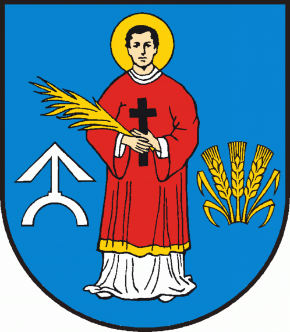 R A D A    G M I N Y   P A C Y N Awww.pacyna.mazowsze.pl   09-541  Pacyna, ul. Wyzwolenia  7, tel./fax  (024) 285-80-54,  285-80-64,   e-mail: gmina@pacyna.mazowsze.plOrA.0002.16.2022                                                                            Pacyna,  5 grudnia 2022r.O g ł o s z e n i e o terminie sesjiZawiadamiam, że w  dniu 14 grudnia  2022r.  (środa)  o godz. 10:00 (sala narad)  odbędzie się XLIV sesja Rady Gminy Pacyna.Proponowana tematyka obrad:1.  Otwarcie Sesji i stwierdzenie prawomocności obrad.2.  Przyjęcie porządku obrad.3.  Przyjęcie protokołu z XLII i XLIII Sesji4.  Interpelacje i zapytania radnych.5. Podjęcie uchwały w sprawie zmiany uchwały budżetowej nr 142/XXVII/2021 Rady   
     Gminy Pacyna na rok 2022.6.  Podjęcie uchwały sprawie uchwalenia regulaminu utrzymania czystości i porządku na terenie 
     Gminy Pacyna.  7.  Podjęcie uchwały w sprawie  szczegółowego sposobu i zakresu świadczenia usług w zakresie
      odbierania odpadów komunalnych od właścicieli nieruchomości i zagospodarowania tych 
      odpadów, w zamian za uiszczoną przez właściciela nieruchomości opłatę za odpadami 
      komunalnymi, w szczególności częstotliwość odbierania odpadów komunalnych od  właściciela
      nieruchomości i sposób świadczenia usług przez punkt selektywnego zbierania  odpadów
     komunalnych na terenie Gminy Pacyna.8.  Podjęcie uchwały  w sprawie dokonania wyboru metody ustalenia opłaty za gospodarowanie 
     odpadami komunalnymi i ustalenia stawki takiej opłaty oraz ustalenia ryczałtowej stawki 
     opłaty za gospodarowanie odpadami komunalnymi w przypadku nieruchomości, na której 
      znajduje się domek letniskowy lub innej nieruchomości wykorzystywanej na cele 
      rekreacyjno - wypoczynkowe na terenie Gminy Pacyna oraz zwolnienia w części z opłaty
      za gospodarowanie odpadami komunalnymi właścicieli nieruchomości zabudowanych
      budynkami mieszkalnymi jednorodzinnymi kompostujących bioodpady stanowiące odpady
      komunalne w kompostowniku przydomowym. 9. Podjęcie uchwały w sprawie określenia górnych stawek opłat ponoszonych przez właścicieli 
      nieruchomości za usługi w zakresie opróżniania zbiorników  bezodpływowych lub osadników  
      w instalacjach przydomowych oczyszczalni ścieków i transportu nieczystości ciekłych oraz 
       odbierania odpadów komunalnych na terenie Gminy Pacyna.10. Podjęcie uchwały w sprawie przyjęcia Gminnego Programu Przeciwdziałania Przemocy
       w  Rodzinie oraz Ochrony Ofiar Przemocy w Rodzinie na terenie Gminy Pacyna
       na lata 2023 - 202611.  Odpowiedzi na interpelacje i zapytania radnych.12.  Wolne wnioski radnych.
13.  Zakończenie obrad.Informuję, że Sesja będzie transmitowana i utrwalana za pomocą urządzeń rejestrujących obraz
i dźwięk.                                                                                     Przewodnicząca Rady Gminy
(-) Maria Obidowska